                                                            ΕισήγησηΘΕΜΑ : Καθορισμός ύψους διδάκτρων στο Δημοτικό Ωδείο «Εστία Μουσών» του Δήμου Ηρωικής Πόλης Νάουσας.           Η Aντιδήμαρχος Πολιτισμού, Τουρισμού, Εξωστρέφειας και Ευρωπαϊκών Θεμάτων Δήμου Νάουσας έχοντας υπόψη ότι :       Σύμφωνα με τις διατάξεις του άρθρου 25 παρ. 14 του Ν.1828/1989 (ΦΕΚ 2/Α/1989) «με απόφαση του Δημοτικού ή Κοινοτικού Συμβουλίου μπορεί να επιβάλλονται τέλη ή εισφορές για υπηρεσίες ή τοπικά έργα της περιοχής τους, που συμβάλλουν στη βελτίωση της ποιότητας ζωής, στην ανάπτυξη της περιοχής και στην καλύτερη εξυπηρέτηση των πολιτών. Τα τέλη αυτά ή οι εισφορές αυτές έχουν ανταποδοτικό χαρακτήρα. Το ύψος των τελών ή εισφορών, οι υπόχρεοι στην καταβολή τους και κάθε άλλη αναγκαία λεπτομέρεια ορίζονται με την ίδια απόφαση του Δημοτικού Συμβουλίου». Με την περίπτωση ζ της παρ. 1 του άρθρου 72 του Ν.3852/2010 ορίζεται ότι η οικονομική επιτροπή εισηγείται προς το δημοτικό συμβούλιο την επιβολή τελών, δικαιωμάτων και εισφορών. Συνεπώς για την λήψη απόφασης του Δημοτικού Συμβουλίου περί επιβολής τελών, δικαιωμάτων και εισφορών απαιτείται μετά την 1/1/2011 η προηγούμενη εισήγηση της οικονομικής επιτροπής.      Οι Καθηγητές του Δημοτικού Ωδείου «Εστία Μουσών» προσλαμβάνονται κάθε σχολικό έτος ως ωρομίσθιοι με σύμβαση εργασίας ιδιωτικού δικαίου ορισμένου χρόνου διάρκειας έως 9 μήνες και το σύνολο (100%) της δαπάνης μισθοδοσίας τους καλύπτεται από το αντίτιμο των διδάκτρων, που εισπράττονται από τους μαθητές του Δημοτικού Ωδείου «Εστία Μουσών».     Βάσει των ανωτέρω εισηγούμαι να καθοριστεί το ύψος των διδάκτρων που θα καταβάλλουν κάθε σχολικό έτος οι μαθητές του Δημοτικού Ωδείου «Εστία Μουσών» ανά μήνα και συνολικά για το σχολικό έτος αντίστοιχα ως εξής :ΣΧΟΛΗ ΠΛΗΚΤΡΟΦΟΡΩΝ (ΠΙΑΝΟ, ΑΡΜΟΝΙΟ)ΣΧΟΛΗ ΕΓΧΟΡΔΩΝ (ΒΙΟΛΙ, ΒΙΟΛΟΝΤΣΕΛΟ, ΒΙΟΛΑ)ΣΧΟΛΗ ΝΥΚΤΩΝ (ΚΙΘΑΡΑ)ΣΧΟΛΗ ΠΝΕΥΣΤΩΝ (ΦΛΑΟΥΤΟ, ΦΛΟΓΕΡΑ, ΚΛΑΡΙΝΕΤΟ, ΤΡΟΜΠΕΤΑ) ΣΧΟΛΗ ΦΩΝΗΤΙΚΗΣ (ΜΟΝΩΔΙΑ)       ΣΧΟΛΗ ΒΥΖΑΝΤΙΝΗΣ ΜΟΥΣΙΚΗΣ              Σημείωση η μουσική δωματίου και το υποχρεωτικό πιάνο χρεώνονται ξεχωριστά 171€ το σχολικό έτος.   ΣΧΟΛΗ ΕΙΔΙΚΟΥ ΑΡΜΟΝΙΑΣ                                                                                                                             ΣΧΟΛΗ ΜΟΥΣΙΚΗΣ ΑΓΩΓΗΣ                                                                                                                  ΣΧΟΛΗ ΜΠΑΛΕΤΟΥ ΣΧΟΛΗ ΤΖΑΖ ( ΜΠΑΣΟ, ΝΤΡΑΜΣ, ΠΙΑΝΟ, ΣΑΞΟΦΩΝΟ)Το ποσό εγγραφής να οριστεί στα 20,00 ευρώ.                                             	                                     Η ANTIΔΗΜΑΡΧΟΣ                                                                                    ΠΟΛΙΤΙΣΜΟΥ, ΤΟΥΡΙΣΜΟΥ,                                                                               ΕΞΩΣΤΡΕΦΕΙΑΣ & ΕΥΡΩΠΑΪΚΩΝ ΘΕΜΑΤΩΝ                                                                                       ΔΗΜΟΥ ΝΑΟΥΣΑΣ						      ΜΠΑΛΤΑΤΖΙΔΟΥ ΘΕΟΔΩΡΑΕΛΛΗΝΙΚΗ ΔΗΜΟΚΡΑΤΙΑΔΗΜΟΣ ΗΡΩΙΚΗΣ ΠΟΛΗΣ ΝΑΟΥΣΑΣΑντιδημαρχία Πολιτισμού, Τουρισμού, Εξωστρέφειας και Ευρωπαϊκών ΘεμάτωνΔ/νση: Πλ. Δημαρχίας  30,  592 00, ΝΑΟΥΣΑΤηλ. 23323 50366, 6972184004, Fax: 23320 24260                                                             Νάουσα        20 / 8 / 2020                                                            Αρ. Πρωτ. :  12471   Προς:   Οικονομική ΕπιτροπήΠΡΟΚΑΤΑΡΚΤΙΚΗ55,00€/μήνα495,00€ΚΑΤΩΤΕΡΑ  Α΄& Β΄66,00€/μήνα594,00€ΚΑΤΩΤΕΡΑ Γ΄-77,50€/μήνα697,50€ΜΕΣΗ  Α΄,Β΄,Γ΄77,50€/μήνα697,50€ΑΝΩΤΕΡΑ97,00€/μήνα873,00€ΕΤΟΣ Α΄,  Β΄55,00€/μήνα495,00€ΕΤΟΣ Γ΄60,00€/μήνα540,00€Σημείωση: υποχρεωτικό πιάνο χρεώνεται το σχολικό έτος171,00€ΜΟΥΣΙΚΟΚΙΝΗΤΙΚΗ  Α΄& Β΄ ΕΤΟΣ12,50€/μήνα112,50€ΠΡΟΠΑΙΔΕΙΑ  Α΄ΕΤΟΣ20,50€/μήνα184,50€ ΠΡΟΠΑΙΔΕΙΑ  Β΄ ΕΤΟΣ22,00€/μήνα198,00€ ΜΟΥΣΙΚΟΚΙΝΗΤΙΚΗ  Α΄ΕΤΟΣ10,00€/μήνα90,00€ ΜΟΥΣΙΚΟΚΙΝΗΤΙΚΗ Β΄ ΕΤΟΣ20,00€/μήνα180,00€ ΚΛΑΣΙΚΟ  Α΄,Β΄31,00€/μήνα279,00€ ΚΛΑΣΙΚΟ  Γ΄36,00€/μήνα324,00€ΚΛΑΣΙΚΟ  Δ΄ 41,00€/μήνα369,00€ ΚΛΑΣΙΚΟ Ε΄ & ΠΡΟΕΤΟΙΜΑΣΙΑ46,50€/μήνα414,00€ΚΛΑΣΙΚΟ ΜΕΓΑΛΩΝ & ΣΥΓΧΡΟΝΟ60,00€/μήνα540,00€ΣΥΓΧΡΟΝΟ 10,00€/μήνα90,00€ ΠΡΟΚΑΤΑΡΚΤΙΚΗ55,00€/μήνα495,00€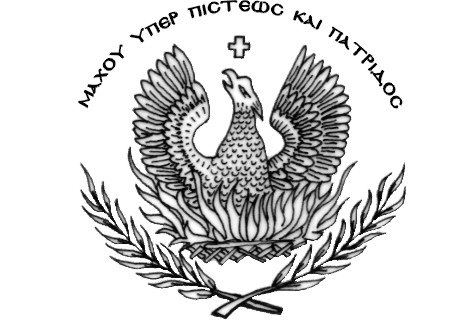 